广州海关2020年考试录用公务员面试公告    根据公务员录用工作有关规定，现就2020年广州海关录用公务员面试有关事宜通知如下：一、面试分数线及进入面试人员名单（详见附件1）二、面试确认    请进入面试的考生于2020年1月23日24时前确认是否参加面试，确认方式为电子邮件或电话。要求如下：1. 发送电邮或致电我单位进行面试确认，联系电邮：gzcklgz@customs.gov.cn，联系电话：020-81103598。2. 电邮标题为：XXX确认参加广州海关XX职位面试，具体内容详见附件2。　　3. 如网上报名时填报的通讯地址、联系方式等信息发生变化，请在电子邮件中注明。　　4. 逾期未确认的，视为自动放弃，不再进入面试程序。三、放弃面试的处理放弃面试的考生请填写《放弃面试资格声明》（详见附件3），经本人签名，于2020年1月23日24时前发送扫描件至gzcklgz@customs.gov.cn，并寄送原件到我单位（邮寄地址：广东省广州市珠江新城花城大道83号广州海关人事处，邮编510623）。未在规定时间内填报放弃声明，又因个人原因不参加面试的，招录单位将视情节上报中央公务员主管部门并记入诚信档案。四、寄送材料　　请考生于2020年1月23日前（以寄出邮戳为准）通过快递方式将以下材料复印件邮寄到我单位（邮寄地址同上）接受资格复审：　　1. 本人身份证复印件、学生证或工作证复印件。　　2. 公共科目笔试准考证复印件。　　3. 考试报名登记表（贴好照片，如实、详细填写个人学习、工作经历，时间必须连续，并注明各学习阶段是否在职学习，取得何种学历和学位）。　　4. 本（专）科、研究生各阶段学历、学位证书复印件，所报职位要求的外语等级证书、职业资格证书复印件等材料。　　5. 如报考职位要求基层工作经历的，需要提供基层工作经历的有关材料。在党政机关、事业单位、国有企业工作过的考生，需提供单位人事部门出具的基层工作经历材料，并注明起止时间和工作地点；在其他经济组织、社会组织等单位工作过的考生，需提供相应劳动合同或缴纳社保材料的复印件。　　6. 除上述材料外，考生需按照身份类别，提供以下材料：　　应届毕业生提供所在学校加盖公章的报名推荐表（详见附件4）复印件。社会在职人员提供所在单位盖章的报名推荐表（详见附件5）。现工作单位与报名时填写单位不一致的，还需提供离职相关材料复印件。　　留学回国人员提供教育部留学服务中心认证的国外学历学位认证书复印件。　　“大学生村官”项目人员提供由县级及以上组织人事部门出具的服务期满、考核合格的材料复印件；“农村义务教育阶段学校教师特设岗位计划”项目人员提供省级教育部门统一制作，教育部监制的“特岗教师”证书和服务“农村义务教育阶段学校教师特设岗位计划”鉴定表复印件；“三支一扶”计划项目人员提供各省“三支一扶”工作协调管理办公室出具的高校毕业生“三支一扶”服务证书复印件；“大学生志愿服务西部计划”项目人员提供由共青团中央统一制作的服务证和大学生志愿服务西部计划鉴定表复印件；“在军队服役5年（含）以上的高校毕业生退役士兵”提供国防部统一制作的《中国人民解放军士官退出现役证》（或者《中国人民武装警察部队士官退出现役证》）和国家承认的高等学校毕业证书复印件，并由县级及以上退役军人事务部门加盖公章。7. 二寸近期免冠正面证件照2张（须与办理报名确认手续时提供的照片一致），近期全身生活照1张，并在每张照片背面用圆珠笔注明姓名、报考职位。考生应对所提供材料的真实性负责，材料不全或主要信息不实，影响资格审查结果的，将取消面试资格。面试前还将进行现场资格复审，届时请考生备齐以上材料原件。五、现场资格复审请考生携带上述资格复审材料原件，到广州海关南办公区主楼2楼（广州市天河区珠江新城花城大道66号）进行现场资格复审，时间为该考生面试前一天（具体面试时间见附件1）的下午14:00—16:30（即2020年2月13日参加面试的考生在2020年2月12日下午进行面试资格现场复审；2020年2月14日参加面试的考生在2020年2月13日下午进行面试资格现场复审；2020年2月15日参加面试的考生在2020年2月14日下午进行面试资格现场复审）。六、面试安排（一）面试时间面试分别于2020年2月13日、2月14日、2月15日进行。每位考生具体面试时间详见附件1。面试于当日上午9:00开始，参加当天面试的考生务必全部于上午8:30前报到完毕。截至当天上午8：30没有进入候考室的考生，将取消考试资格。面试考场设在高楼层，电梯使用繁忙，请考生预留充足时间。（二）面试报到地点广东省广州市天河区珠江新城花城大道66号广州海关南办公区西配楼（国门酒店）19楼（面试地点地图详见附件6）。七、体检和考察（一）体检和考察人选的确定参加面试人数与录用计划数比例达到3:1及以上的，面试后按综合成绩从高到低的顺序1:1确定体检和考察人选；比例低于3:1的，考生面试成绩应达到60分的面试合格分数线，方可按综合成绩从高到低的顺序1:1进入体检和考察。（二）体检体检于2020年2月17日进行，请接到体检通知的考生于当日上午7:00前在广州市天河区珠江新城花城大道83号广州海关大楼院内集合（地铁3号线、5号线珠江新城站A2出口），届时统一前往医院体检，请考生合理安排好行程，注意安全。体检费用由考生承担。（三）综合成绩计算方式综合成绩计算：综合成绩=（笔试总成绩÷2）×50% + 面试成绩×50%。    八、注意事项考生应对个人提供资料的真实性负责。请广大考生务必保持手机、座机、电子邮箱联系畅通，以便及时通知有关信息。如报名时提供的通讯方式有误或有变化，请及时将变动情况告知招录海关，未及时告知的自行承担相应后果。面试前，我单位将随时更新、发布有关安排、要求，请考生密切关注海关总署和广州海关官方网站，以免遗漏相关信息。联系方式：020-81103598（电话）            gzcklgz@customs.gov.cn（电子邮箱）欢迎各位考生对我们的工作进行监督。附件：1. 面试分数线及进入面试人员名单2. 面试确认内容（样式）      3. 放弃面试资格声明（样式）　　      4. 中央机关及其直属机构考试录用公务员报名推荐表（适用于普通高等院校应届毕业生）　　  5. 中央机关及其直属机构考试录用公务员报名推荐表（适用于社会在职人员）       6. 面试地点地图广州海关                           2020年1月20日注：同一职位考生按准考证号排列。附件2XXX确认参加广州海关XX职位面试广州海关：本人XXX，身份证号：XXXXXXXXXXXXXXXXXX，公共科目笔试总成绩：XXXXX，报考XX职位（职位代码XXXXXXX），已进入该职位面试名单。我能够按照规定的时间和要求参加面试。                      姓名：                         日期：附件3放弃面试资格声明广州海关：本人XXX，身份证号：XXXXXXXXXXXXXXXXXX，报考XX职位（职位代码XXXXXXXXX），已进入该职位面试名单。现因个人原因，自愿放弃参加面试，特此声明。联系电话：XXX-XXXXXXXX签名（考生本人手写）：                               日期：身份证正反面复印件粘贴处附件4（正面）中央机关及其直属机构考试录用公务员报名推荐表（适用于普通高等院校应届毕业生）毕业院校（系）：                                           身份证号:(背面)填表说明：请填表人实事求是的填写，以免影响正常录用工作，未经毕分办签章此表无效。“生源”指大学生上大学前户口所在的省、自治区、直辖市。“奖惩情况”包括考生大学期间的各种奖励或惩处。学习期间，如获奖励，请学生处审核并将奖状或证书影印件加盖公章后附上。填写本表“学习成绩”栏后，须盖教务处章。如有学生个人成绩登记单（表）可附复印件（加盖教务处章），免填此栏。附件5中央机关及其直属机构考试录用公务员报名推荐表（适用于社会在职人员）工作单位（全称）：                                            身份证号：  填表说明：请填表人实事求是的填写，以免影响正常录用工作，未经单位签章此表无效。附件6面试地点地图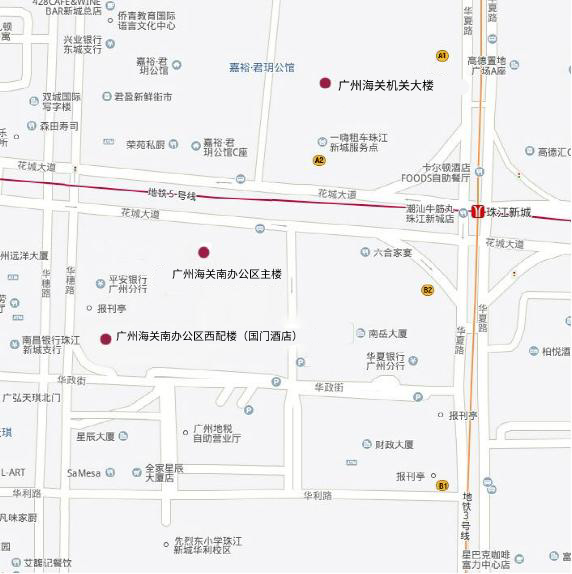 广州海关南办公区：广州市天河区珠江新城花城大道66号地铁：3号线或5号线珠江新城站（B2出口）附件1附件1面试分数线及进入面试人员名单面试分数线及进入面试人员名单面试分数线及进入面试人员名单面试分数线及进入面试人员名单面试分数线及进入面试人员名单面试分数线及进入面试人员名单面试分数线及进入面试人员名单面试分数线及进入面试人员名单面试分数线及进入面试人员名单面试分数线及进入面试人员名单职位名称及代码面试分数线面试分数线姓  名姓  名准考证号准考证号面试时间面试时间备注广州白云机场海关法律职位300110001001141.20 141.20 陈诗慧陈诗慧1292440111029181292440111029182月13日2月13日广州白云机场海关法律职位300110001001141.20 141.20 唐趣唐趣1292440115004221292440115004222月13日2月13日广州白云机场海关法律职位300110001001141.20 141.20 张耀丹张耀丹1292440122019111292440122019112月13日2月13日广州白云机场海关法律职位300110001001141.20 141.20 杨华宇杨华宇1292440215017011292440215017012月13日2月13日广州白云机场海关法律职位300110001001141.20 141.20 夏寒夏寒1292530122106151292530122106152月13日2月13日广州白云机场海关法律职位300110001001141.20 141.20 李锐李锐1292530169001241292530169001242月13日2月13日广州白云机场海关计算机技术职位300110001002136.00 136.00 沈惠予沈惠予1292211525001191292211525001192月13日2月13日广州白云机场海关计算机技术职位300110001002136.00 136.00 谭杨哲谭杨哲1292430154024301292430154024302月13日2月13日广州白云机场海关计算机技术职位300110001002136.00 136.00 洪美纯洪美纯1292440110043301292440110043302月13日2月13日广州白云机场海关计算机技术职位300110001002136.00 136.00 邓修甫邓修甫1292440117039211292440117039212月13日2月13日递补广州白云机场海关计算机技术职位300110001002136.00 136.00 熊亮熊亮1292440119001181292440119001182月13日2月13日广州白云机场海关计算机技术职位300110001002136.00 136.00 易鑫易鑫1292510009043061292510009043062月13日2月13日广州白云机场海关会计职位300110001003137.20 137.20 刘文安刘文安1292360712012101292360712012102月13日2月13日广州白云机场海关会计职位300110001003137.20 137.20 王倚澜王倚澜1292440106055201292440106055202月13日2月13日广州白云机场海关会计职位300110001003137.20 137.20 吴永真吴永真1292440114023181292440114023182月13日2月13日递补广州白云机场海关动植物检疫监管职位300110001005141.10 141.10 王帅王帅1292140108010121292140108010122月13日2月13日广州白云机场海关动植物检疫监管职位300110001005141.10 141.10 俞舒杨俞舒杨1292320111052231292320111052232月13日2月13日广州白云机场海关动植物检疫监管职位300110001005141.10 141.10 全晓杭全晓杭1292330204049111292330204049112月13日2月13日广州白云机场海关动植物检疫监管职位300110001005141.10 141.10 江森宇江森宇1292350211024021292350211024022月13日2月13日广州白云机场海关动植物检疫监管职位300110001005141.10 141.10 万博闻万博闻1292360734050111292360734050112月13日2月13日广州白云机场海关动植物检疫监管职位300110001005141.10 141.10 吕雅婷吕雅婷1292430154028171292430154028172月13日2月13日广州白云机场海关动植物检疫监管职位300110001005141.10 141.10 陈若瑾陈若瑾1292440107049031292440107049032月13日2月13日广州白云机场海关动植物检疫监管职位300110001005141.10 141.10 林嘉特林嘉特1292440108172301292440108172302月13日2月13日广州白云机场海关动植物检疫监管职位300110001005141.10 141.10 马琦马琦1292440219008151292440219008152月13日2月13日广州白云机场海关食品监管职位300110001006142.00 142.00 田雨田雨1292140125021011292140125021012月13日2月13日广州白云机场海关食品监管职位300110001006142.00 142.00 赵姝然赵姝然1292360719024211292360719024212月13日2月13日广州白云机场海关食品监管职位300110001006142.00 142.00 赖小勇赖小勇1292370603024301292370603024302月13日2月13日广州白云机场海关食品监管职位300110001006142.00 142.00 卢嘉懿卢嘉懿1292440116029021292440116029022月13日2月13日广州白云机场海关食品监管职位300110001006142.00 142.00 张雯雯张雯雯1292440121004041292440121004042月13日2月13日广州白云机场海关食品监管职位300110001006142.00 142.00 龚薪多龚薪多1292500120005081292500120005082月13日2月13日广州白云机场海关监管（一）职位300110001007135.90 135.90 王妍王妍1292351007003181292351007003182月13日2月13日广州白云机场海关监管（一）职位300110001007135.90 135.90 吴明吴明1292360722042021292360722042022月13日2月13日广州白云机场海关监管（一）职位300110001007135.90 135.90 刘军刘军1292370304007111292370304007112月13日2月13日广州白云机场海关监管（二）职位300110001008134.80 134.80 张茜张茜1292152306050231292152306050232月13日2月13日广州白云机场海关监管（二）职位300110001008134.80 134.80 张欣怡张欣怡1292210209007211292210209007212月13日2月13日递补广州白云机场海关监管（二）职位300110001008134.80 134.80 陶小亚陶小亚1292340115012011292340115012012月13日2月13日广州白云机场海关监管（二）职位300110001008134.80 134.80 周天敏周天敏1292340121043251292340121043252月13日2月13日广州白云机场海关监管（二）职位300110001008134.80 134.80 张超张超1292360715018151292360715018152月13日2月13日广州白云机场海关监管（二）职位300110001008134.80 134.80 赖奇伟赖奇伟1292360730008111292360730008112月13日2月13日递补广州白云机场海关监管（二）职位300110001008134.80 134.80 王水莲王水莲1292410303052031292410303052032月13日2月13日广州白云机场海关监管（二）职位300110001008134.80 134.80 刘森刘森1292411904004021292411904004022月13日2月13日广州白云机场海关监管（二）职位300110001008134.80 134.80 熊玉佩熊玉佩1292420112019041292420112019042月13日2月13日广州白云机场海关监管（三）职位300110001009128.80 128.80 段士倩段士倩1292410109049161292410109049162月13日2月13日广州白云机场海关监管（三）职位300110001009128.80 128.80 李文灏李文灏1292440107174211292440107174212月13日2月13日广州白云机场海关监管（三）职位300110001009128.80 128.80 苏伟苏伟1292440120053141292440120053142月13日2月13日海关总署税收征管局（广州）统计职位300110002001143.40 143.40 耿孟存耿孟存1292130110126091292130110126092月13日2月13日海关总署税收征管局（广州）统计职位300110002001143.40 143.40 谢鑫谢鑫1292340120029071292340120029072月13日2月13日海关总署税收征管局（广州）统计职位300110002001143.40 143.40 谢丹清谢丹清1292440115063041292440115063042月13日2月13日海关总署税收征管局（广州）税收征管职位300110002002147.60 147.60 黄婷黄婷1292111403001101292111403001102月13日2月13日海关总署税收征管局（广州）税收征管职位300110002002147.60 147.60 李晓越李晓越1292211511002131292211511002132月13日2月13日海关总署税收征管局（广州）税收征管职位300110002002147.60 147.60 钮曹萍钮曹萍1292333204059301292333204059302月13日2月13日广州海关风险防控分局计算机技术职位300110003001140.90 140.90 李可恩李可恩1292440109141201292440109141202月13日2月13日广州海关风险防控分局计算机技术职位300110003001140.90 140.90 吴昊吴昊1292440111028281292440111028282月13日2月13日广州海关风险防控分局计算机技术职位300110003001140.90 140.90 刘晨申刘晨申1292460103013161292460103013162月13日2月13日广州海关风险防控分局政研分析职位300110003002139.20 139.20 赵瑜梦赵瑜梦1292320208001251292320208001252月13日2月13日广州海关风险防控分局政研分析职位300110003002139.20 139.20 李淑娴李淑娴1292430153022251292430153022252月13日2月13日广州海关风险防控分局政研分析职位300110003002139.20 139.20 崔晶崔晶1292440110134171292440110134172月13日2月13日广州海关风险防控分局会计职位300110003003141.40 141.40 邱杰邱杰1292360734146241292360734146242月13日2月13日广州海关风险防控分局会计职位300110003003141.40 141.40 郑思思郑思思1292440108045261292440108045262月13日2月13日广州海关风险防控分局会计职位300110003003141.40 141.40 陈奇恩陈奇恩1292440109001271292440109001272月13日2月13日广州海关风险防控分局风险防控职位300110003004144.20 144.20 桓文宇桓文宇1292370137028081292370137028082月13日2月13日广州海关风险防控分局风险防控职位300110003004144.20 144.20 赵俞程赵俞程1292370802073221292370802073222月13日2月13日广州海关风险防控分局风险防控职位300110003004144.20 144.20 张芮铮张芮铮1292370805075241292370805075242月13日2月13日广州邮局海关行邮监管职位300129005001138.20 138.20 项奕博项奕博1292330601081011292330601081012月14日2月14日广州邮局海关行邮监管职位300129005001138.20 138.20 项水晶项水晶1292333102056031292333102056032月14日2月14日广州邮局海关行邮监管职位300129005001138.20 138.20 王琳婷王琳婷1292440110023011292440110023012月14日2月14日广州白云机场海关卫生检疫职位300110001004135.20 135.20 邵凯邵凯1292330304009171292330304009172月14日2月14日广州白云机场海关卫生检疫职位300110001004135.20 135.20 王岁岁王岁岁1292340106012101292340106012102月14日2月14日广州白云机场海关卫生检疫职位300110001004135.20 135.20 庄嘉杰庄嘉杰1292351014013151292351014013152月14日2月14日广州白云机场海关卫生检疫职位300110001004135.20 135.20 李心璐李心璐1292370120017261292370120017262月14日2月14日广州白云机场海关卫生检疫职位300110001004135.20 135.20 钟文瑜钟文瑜1292430145058031292430145058032月14日2月14日广州白云机场海关卫生检疫职位300110001004135.20 135.20 吴奕君吴奕君1292430145072201292430145072202月14日2月14日广州白云机场海关卫生检疫职位300110001004135.20 135.20 黄嘉黄嘉1292440108027081292440108027082月14日2月14日广州白云机场海关卫生检疫职位300110001004135.20 135.20 钟伟钿钟伟钿1292440108139111292440108139112月14日2月14日广州白云机场海关卫生检疫职位300110001004135.20 135.20 陈婕陈婕1292440110023091292440110023092月14日2月14日广州白云机场海关卫生检疫职位300110001004135.20 135.20 王恬王恬1292440114115211292440114115212月14日2月14日广州白云机场海关卫生检疫职位300110001004135.20 135.20 谭潇谭潇1292440115090131292440115090132月14日2月14日广州白云机场海关卫生检疫职位300110001004135.20 135.20 何婉怡何婉怡1292440116020211292440116020212月14日2月14日广州白云机场海关卫生检疫职位300110001004135.20 135.20 张柳新张柳新1292440211034191292440211034192月14日2月14日广州白云机场海关卫生检疫职位300110001004135.20 135.20 张伊玲张伊玲1292440213017201292440213017202月14日2月14日广州白云机场海关卫生检疫职位300110001004135.20 135.20 陈春燕陈春燕1292440508016231292440508016232月14日2月14日广州车站海关计算机技术职位300110004001134.30 134.30 陈颖欣陈颖欣1292440115058261292440115058262月14日2月14日广州车站海关计算机技术职位300110004001134.30 134.30 江南江南1292440115070061292440115070062月14日2月14日广州车站海关计算机技术职位300110004001134.30 134.30 熊敏熊敏1292530171076251292530171076252月14日2月14日广州邮局海关统计职位300110005001141.20 141.20 陈慧琳陈慧琳1292210206008211292210206008212月14日2月14日广州邮局海关统计职位300110005001141.20 141.20 罗小小罗小小1292360726003201292360726003202月14日2月14日广州邮局海关统计职位300110005001141.20 141.20 李梓昭李梓昭1292440113101161292440113101162月14日2月14日广州邮局海关卫生检疫职位300110005002132.40 132.40 简金苹简金苹1292351018019211292351018019212月14日2月14日广州邮局海关卫生检疫职位300110005002132.40 132.40 龚格格龚格格1292420121018041292420121018042月14日2月14日广州邮局海关卫生检疫职位300110005002132.40 132.40 黄晓程黄晓程1292440111025141292440111025142月14日2月14日广州邮局海关动植物检疫监管职位300110005003135.90 135.90 周鹏昊周鹏昊1292220112020061292220112020062月14日2月14日广州邮局海关动植物检疫监管职位300110005003135.90 135.90 曹苗苗曹苗苗1292230104007221292230104007222月14日2月14日广州邮局海关动植物检疫监管职位300110005003135.90 135.90 吕朝明吕朝明1292440112060161292440112060162月14日2月14日广州邮局海关政研分析职位300110005004137.60 137.60 兰玉玲兰玉玲1292350214004131292350214004132月14日2月14日广州邮局海关政研分析职位300110005004137.60 137.60 李邦可李邦可1292370209014121292370209014122月14日2月14日广州邮局海关政研分析职位300110005004137.60 137.60 叶佳春叶佳春1292440115098221292440115098222月14日2月14日天河海关政研分析职位300110006001136.60 136.60 徐宁蔚徐宁蔚1292440108131261292440108131262月14日2月14日天河海关政研分析职位300110006001136.60 136.60 王绮楠王绮楠1292440116010161292440116010162月14日2月14日天河海关政研分析职位300110006001136.60 136.60 黄琬雯黄琬雯1292440119039271292440119039272月14日2月14日递补隶属海关海关业务职位300110014001111.00 111.00 李洁李洁1292110229013171292110229013172月14日2月14日隶属海关海关业务职位300110014001111.00 111.00 王甜甜王甜甜1292110505026291292110505026292月14日2月14日隶属海关海关业务职位300110014001111.00 111.00 孙嘉楠孙嘉楠1292110586001231292110586001232月14日2月14日隶属海关海关业务职位300110014001111.00 111.00 关明仁关明仁1292310104001091292310104001092月14日2月14日隶属海关海关业务职位300110014001111.00 111.00 喻越喻越1292310105004251292310105004252月14日2月14日隶属海关海关业务职位300110014001111.00 111.00 杨颖桃杨颖桃1292310107014251292310107014252月14日2月14日隶属海关海关业务职位300110014001111.00 111.00 林卓楷林卓楷1292310107024181292310107024182月14日2月14日隶属海关海关业务职位300110014001111.00 111.00 张安琪张安琪1292310108005231292310108005232月14日2月14日隶属海关海关业务职位300110014001111.00 111.00 杜宇帆杜宇帆1292310109023151292310109023152月14日2月14日隶属海关海关业务职位300110014001111.00 111.00 谭家荣谭家荣1292310110010121292310110010122月14日2月14日隶属海关海关业务职位300110014001111.00 111.00 黎培城黎培城1292310111006031292310111006032月14日2月14日隶属海关海关业务职位300110014001111.00 111.00 余捷余捷1292310111010151292310111010152月14日2月14日隶属海关海关业务职位300110014001111.00 111.00 唐子柠唐子柠1292310111020021292310111020022月14日2月14日隶属海关海关业务职位300110014001111.00 111.00 孙俊源孙俊源1292310112017231292310112017232月14日2月14日隶属海关海关业务职位300110014001111.00 111.00 钟憬钟憬1292310114004191292310114004192月14日2月14日隶属海关海关业务职位300110014001111.00 111.00 曹坤元曹坤元1292310117010021292310117010022月14日2月14日隶属海关海关业务职位300110014001111.00 111.00 杜洁云杜洁云1292310119016161292310119016162月14日2月14日隶属海关海关业务职位300110014001111.00 111.00 黄彬耿黄彬耿1292310119018171292310119018172月14日2月14日隶属海关海关业务职位300110014001111.00 111.00 邱靖华邱靖华1292310120009021292310120009022月14日2月14日隶属海关海关业务职位300110014001111.00 111.00 赖伊灵赖伊灵1292310120016011292310120016012月14日2月14日隶属海关海关业务职位300110014001111.00 111.00 张文芝张文芝1292310122014051292310122014052月14日2月14日隶属海关海关业务职位300110014001111.00 111.00 林晓盈林晓盈1292310123025241292310123025242月14日2月14日隶属海关海关业务职位300110014001111.00 111.00 崔竣楷崔竣楷1292310124007031292310124007032月14日2月14日隶属海关海关业务职位300110014001111.00 111.00 黄薇霖黄薇霖1292310125015171292310125015172月14日2月14日隶属海关海关业务职位300110014001111.00 111.00 徐雨婷徐雨婷1292310125016291292310125016292月14日2月14日隶属海关海关业务职位300110014001111.00 111.00 冯奡冯奡1292420116111131292420116111132月14日2月14日隶属海关海关业务职位300110014001111.00 111.00 黎懿睿黎懿睿1292440108132051292440108132052月14日2月14日隶属海关海关业务职位300110014001111.00 111.00 李帅李帅1292440115077121292440115077122月14日2月14日隶属海关海关业务职位300110014001111.00 111.00 韦柳君韦柳君1292450120008231292450120008232月14日2月14日隶属海关海关业务职位300110014001111.00 111.00 闫喆闫喆1302310132029111302310132029112月14日2月14日调剂海珠海关会计职位300110007001142.50 142.50 崔宇彤崔宇彤1292140129030261292140129030262月14日2月14日海珠海关会计职位300110007001142.50 142.50 李婷李婷1292411903059201292411903059202月14日2月14日海珠海关会计职位300110007001142.50 142.50 魏晓云魏晓云1292440121020231292440121020232月14日2月14日海珠海关卫生检疫职位300110007002134.30 134.30 杨一晨杨一晨1292370213057161292370213057162月14日2月14日海珠海关卫生检疫职位300110007002134.30 134.30 常晓彤常晓彤1292440108079071292440108079072月14日2月14日海珠海关卫生检疫职位300110007002134.30 134.30 曹燚曹燚1292441102052011292441102052012月14日2月14日番禺海关卫生检疫职位300110008001130.60 130.60 梁萍萍梁萍萍1292440108170081292440108170082月15日2月15日番禺海关卫生检疫职位300110008001130.60 130.60 陈聿枫陈聿枫1292440110099301292440110099302月15日2月15日番禺海关卫生检疫职位300110008001130.60 130.60 陈晓晴陈晓晴1292440116067161292440116067162月15日2月15日番禺海关动植物检疫监管职位300110008002136.60 136.60 何美慧何美慧1292340117048201292340117048202月15日2月15日番禺海关动植物检疫监管职位300110008002136.60 136.60 白高帅白高帅1292370902043091292370902043092月15日2月15日番禺海关动植物检疫监管职位300110008002136.60 136.60 冯汉文冯汉文1292440112067131292440112067132月15日2月15日南沙海关法律职位300110009001134.80 134.80 陈政辉陈政辉1292351013033021292351013033022月15日2月15日南沙海关法律职位300110009001134.80 134.80 彭格彭格1292440107185021292440107185022月15日2月15日南沙海关法律职位300110009001134.80 134.80 杨炫杨炫1292440117064041292440117064042月15日2月15日递补南沙海关行邮监管职位300110009002138.50 138.50 马淑媛马淑媛1292140128026061292140128026062月15日2月15日南沙海关行邮监管职位300110009002138.50 138.50 黄嘉雯黄嘉雯1292440106019271292440106019272月15日2月15日南沙海关行邮监管职位300110009002138.50 138.50 陈嘉华陈嘉华1292440505027291292440505027292月15日2月15日南沙海关会计职位300110009003144.20 144.20 赵颖赵颖1292430137085111292430137085112月15日2月15日南沙海关会计职位300110009003144.20 144.20 刘健荣刘健荣1292440106065011292440106065012月15日2月15日南沙海关会计职位300110009003144.20 144.20 陈茵茵陈茵茵1292440111054221292440111054222月15日2月15日南沙海关卫生检疫职位300110009004134.50 134.50 王栎王栎1292370138012101292370138012102月15日2月15日南沙海关卫生检疫职位300110009004134.50 134.50 谢嘉惠谢嘉惠1292440107085191292440107085192月15日2月15日递补南沙海关卫生检疫职位300110009004134.50 134.50 梁智发梁智发1292440216026241292440216026242月15日2月15日南沙海关动植物检疫监管职位300110009005132.60 132.60 张瑞轩张瑞轩1292140132031241292140132031242月15日2月15日南沙海关动植物检疫监管职位300110009005132.60 132.60 王常昊王常昊1292370122009161292370122009162月15日2月15日递补南沙海关动植物检疫监管职位300110009005132.60 132.60 欧阳龙欧阳龙1292440211024061292440211024062月15日2月15日南沙海关食品监管职位300110009006139.60 139.60 何雨桐何雨桐1292320111067141292320111067142月15日2月15日南沙海关食品监管职位300110009006139.60 139.60 李牧云李牧云1292370206018201292370206018202月15日2月15日南沙海关食品监管职位300110009006139.60 139.60 陈宇陈宇1292440106179161292440106179162月15日2月15日南沙海关监管（一）职位300110009007131.30 131.30 朱丹朱丹1292320901046301292320901046302月15日2月15日南沙海关监管（一）职位300110009007131.30 131.30 卢坤卢坤1292410106017031292410106017032月15日2月15日南沙海关监管（一）职位300110009007131.30 131.30 蓝天蓝天1292441106010041292441106010042月15日2月15日南沙海关监管（一）职位300110009007131.30 131.30 李志李志1292510007021081292510007021082月15日2月15日南沙海关监管（一）职位300110009007131.30 131.30 赵波赵波1292530172012291292530172012292月15日2月15日南沙海关监管（一）职位300110009007131.30 131.30 王毅王毅1292610109030021292610109030022月15日2月15日递补南沙海关监管（二）职位300110009008134.40 134.40 王昭玮王昭玮1292370210018251292370210018252月15日2月15日南沙海关监管（二）职位300110009008134.40 134.40 刘垚刘垚1292410112015091292410112015092月15日2月15日南沙海关监管（二）职位300110009008134.40 134.40 李珂李珂1292530122066141292530122066142月15日2月15日从化海关计算机技术职位300110010001130.80 130.80 林哲璇林哲璇1292440119044031292440119044032月15日2月15日从化海关计算机技术职位300110010001130.80 130.80 张信凯张信凯1292610104015081292610104015082月15日2月15日递补从化海关计算机技术职位300110010001130.80 130.80 李诗睿李诗睿1292640115036141292640115036142月15日2月15日清远海关监管职位300110011001138.20 138.20 魏文孝魏文孝1292140108049241292140108049242月15日2月15日清远海关监管职位300110011001138.20 138.20 刘敏刘敏1292140126027201292140126027202月15日2月15日清远海关监管职位300110011001138.20 138.20 郭俞杉郭俞杉1292430153045241292430153045242月15日2月15日云浮海关卫生检疫职位300110012001137.40 137.40 王柳王柳1292320107043171292320107043172月15日2月15日递补云浮海关卫生检疫职位300110012001137.40 137.40 陈荣金陈荣金1292360722001071292360722001072月15日2月15日云浮海关卫生检疫职位300110012001137.40 137.40 张恒张恒1292370126017161292370126017162月15日2月15日罗定海关动植物检疫监管职位300110013001123.20 123.20 熊一博熊一博1292230103197101292230103197102月15日2月15日递补罗定海关动植物检疫监管职位300110013001123.20 123.20 梁珊梁珊1292450108008261292450108008262月15日2月15日罗定海关动植物检疫监管职位300110013001123.20 123.20 贺晓莉贺晓莉1292530160048291292530160048292月15日2月15日罗定海关监管职位300110013002126.40 126.40 严琳严琳1292320110096171292320110096172月15日2月15日罗定海关监管职位300110013002126.40 126.40 宋磊宋磊1292430144053011292430144053012月15日2月15日罗定海关监管职位300110013002126.40 126.40 李丽萍李丽萍1292530161090011292530161090012月15日2月15日姓名性别民族出生年月照片籍贯生源婚否政治面貌照片所学专业及学位所学专业及学位照片爱好和特长爱好和特长照片在校曾任何种职务在校曾任何种职务照片奖惩情况个人简历家庭成员情况院、系党组织对学生在校期间德、智、体诸方面的综合评价：                                                       院、系党总支签章          负责人签字:                                  年   月   日院、系党组织对学生在校期间德、智、体诸方面的综合评价：                                                       院、系党总支签章          负责人签字:                                  年   月   日院、系党组织对学生在校期间德、智、体诸方面的综合评价：                                                       院、系党总支签章          负责人签字:                                  年   月   日院、系党组织对学生在校期间德、智、体诸方面的综合评价：                                                       院、系党总支签章          负责人签字:                                  年   月   日院、系党组织对学生在校期间德、智、体诸方面的综合评价：                                                       院、系党总支签章          负责人签字:                                  年   月   日院、系党组织对学生在校期间德、智、体诸方面的综合评价：                                                       院、系党总支签章          负责人签字:                                  年   月   日院、系党组织对学生在校期间德、智、体诸方面的综合评价：                                                       院、系党总支签章          负责人签字:                                  年   月   日院、系党组织对学生在校期间德、智、体诸方面的综合评价：                                                       院、系党总支签章          负责人签字:                                  年   月   日院、系党组织对学生在校期间德、智、体诸方面的综合评价：                                                       院、系党总支签章          负责人签字:                                  年   月   日院、系党组织对学生在校期间德、智、体诸方面的综合评价：                                                       院、系党总支签章          负责人签字:                                  年   月   日主要课程学习成绩主要课程学习成绩主要课程学习成绩主要课程学习成绩主要课程学习成绩主要课程学习成绩主要课程学习成绩主要课程学习成绩主要课程学习成绩主要课程学习成绩第一学年学习成绩第一学年学习成绩第一学年学习成绩第一学年学习成绩第二学年学习成绩第二学年学习成绩第二学年学习成绩第三学年学习成绩第三学年学习成绩第三学年学习成绩课程名称课程名称上学期下学期课程名称上学期下学期课程名称上学期下学期                                                          教务处盖章                                                          教务处盖章                                                          教务处盖章                                                          教务处盖章                                                          教务处盖章                                                          教务处盖章                                                          教务处盖章                                                          教务处盖章                                                          教务处盖章                                                          教务处盖章院校毕分办意见                                                    院校毕分办签章       负责人签字:                                          年   月   日                                                    院校毕分办签章       负责人签字:                                          年   月   日                                                    院校毕分办签章       负责人签字:                                          年   月   日                                                    院校毕分办签章       负责人签字:                                          年   月   日                                                    院校毕分办签章       负责人签字:                                          年   月   日                                                    院校毕分办签章       负责人签字:                                          年   月   日                                                    院校毕分办签章       负责人签字:                                          年   月   日                                                    院校毕分办签章       负责人签字:                                          年   月   日                                                    院校毕分办签章       负责人签字:                                          年   月   日备注姓名性别民族出生年月照片籍贯婚否学历政治面貌照片毕业院校毕业院校照片所学专业及学位所学专业及学位照片在现单位担任职务在现单位担任职务在现单位工作起止时间在现单位工作起止时间档案存放地点档案存放地点户籍地址户籍地址工作经历所在单位党组织对考生在本单位工作期间思想、工作、学习、作风等方面的综合评价：                                                    所在单位党组织签章          负责人签字:                                  年   月   日所在单位党组织对考生在本单位工作期间思想、工作、学习、作风等方面的综合评价：                                                    所在单位党组织签章          负责人签字:                                  年   月   日所在单位党组织对考生在本单位工作期间思想、工作、学习、作风等方面的综合评价：                                                    所在单位党组织签章          负责人签字:                                  年   月   日所在单位党组织对考生在本单位工作期间思想、工作、学习、作风等方面的综合评价：                                                    所在单位党组织签章          负责人签字:                                  年   月   日所在单位党组织对考生在本单位工作期间思想、工作、学习、作风等方面的综合评价：                                                    所在单位党组织签章          负责人签字:                                  年   月   日所在单位党组织对考生在本单位工作期间思想、工作、学习、作风等方面的综合评价：                                                    所在单位党组织签章          负责人签字:                                  年   月   日所在单位党组织对考生在本单位工作期间思想、工作、学习、作风等方面的综合评价：                                                    所在单位党组织签章          负责人签字:                                  年   月   日所在单位党组织对考生在本单位工作期间思想、工作、学习、作风等方面的综合评价：                                                    所在单位党组织签章          负责人签字:                                  年   月   日所在单位党组织对考生在本单位工作期间思想、工作、学习、作风等方面的综合评价：                                                    所在单位党组织签章          负责人签字:                                  年   月   日